Publicado en Barcelona el 07/02/2024 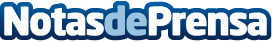 KYNDRYL, junto a la Fundación United Way, impulsa la robótica y la programación para reducir la brecha digitalKyndryl (NYSE: KD), el mayor proveedor de servicios de TI del mundo, han organizado durante el día de ayer y hoy sendos talleres de iniciación a la robótica y la programación para niñas y niños de poblaciones vulnerablesDatos de contacto:HelenaGPS654928363Nota de prensa publicada en: https://www.notasdeprensa.es/kyndryl-junto-a-la-fundacion-united-way Categorias: Inteligencia Artificial y Robótica Programación Software Solidaridad y cooperación Cursos Innovación Tecnológica Digital http://www.notasdeprensa.es